Муниципальное бюджетное дошкольное образовательное учреждениедетский сад "Светлячок" Смоленского района Смоленской областиИгра-развлечение «Солнечные зайчики»для детей средней группы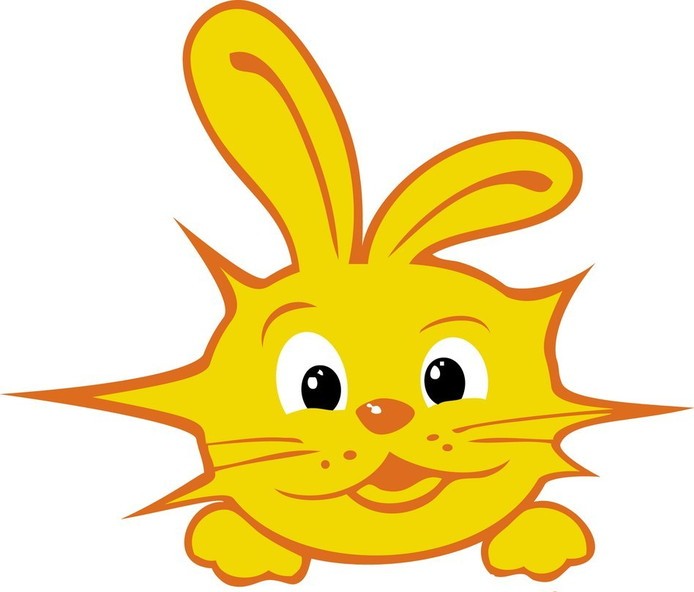        Составил: воспитатель                   								       Ефременкова А.В.Богородицкое 2019 годЦель: Доставить детям радость от взаимодействия друг с другом в двигательно-игровой деятельности.Задачи:1.Продолжать закреплять физические и психологические качества: ловкость, скорость, ориентировку в пространстве, смекалку, находчивость, выдержку, взаимопонимание, умение быть честным в борьбе.2. Воспитывать чувство товарищества и ответственности перед командой.3. Развивать двигательное воображение и творческую фантазию.Ход мероприятия:Под веселую музыку дети встают полукругом.Ведущая:Весело запели птицыИ капелям не до сна –Это значит, к нам стучитсяРазноцветная … весна!Воспитатель: Летом на небе солнышко всегда должно сиять.Чтоб солнечные лучики могли быстрей скакатьСейчас все дружно пойдем его искать.В путешествии мы отправляемся,В гости к солнышку мы собираемся.Дети под музыку выполняют упражнения:Наши маленькие ножки, (дети идут друг за другом мелкими шагами)Идут по узенькой дорожкеРуки тоже помогают –Дружно - дружно, машут – машут. (дети идут и машут руками)Остановка. Сели. Встали.Снова дружно зашагали (движение по тексту).Хлынул ливень. Грянул гром (хлопают в ладоши, топают ногами)Мы на цыпочках пойдем (идут на цыпочках, словно через лужи).Отряхнули руки, ноги.Не устали мы с дороги (трясут поочередно руками).Воспитатель: В летний лес мы пришли.    Вы, ребята, отдохните,                         На пенечках посидите.Дети садятся на ковер.Загадки.Воспитатель: Предлагаю вам ребятки отгадать летние загадки:- что летом голубое, высокое, чистое? (небо).- что летом легкое, белое, пушистое? (облака).- что летом греет, светит, припекает? (солнышко).2.  Эстафета «Допрыгни до солнышка»Дети стоят в двух колоннах, по очереди, бегут к солнышку, которое подвешено на определенную высоту, подпрыгивают и касаются его. Затем возвращаются в свою колонну и передают эстафету.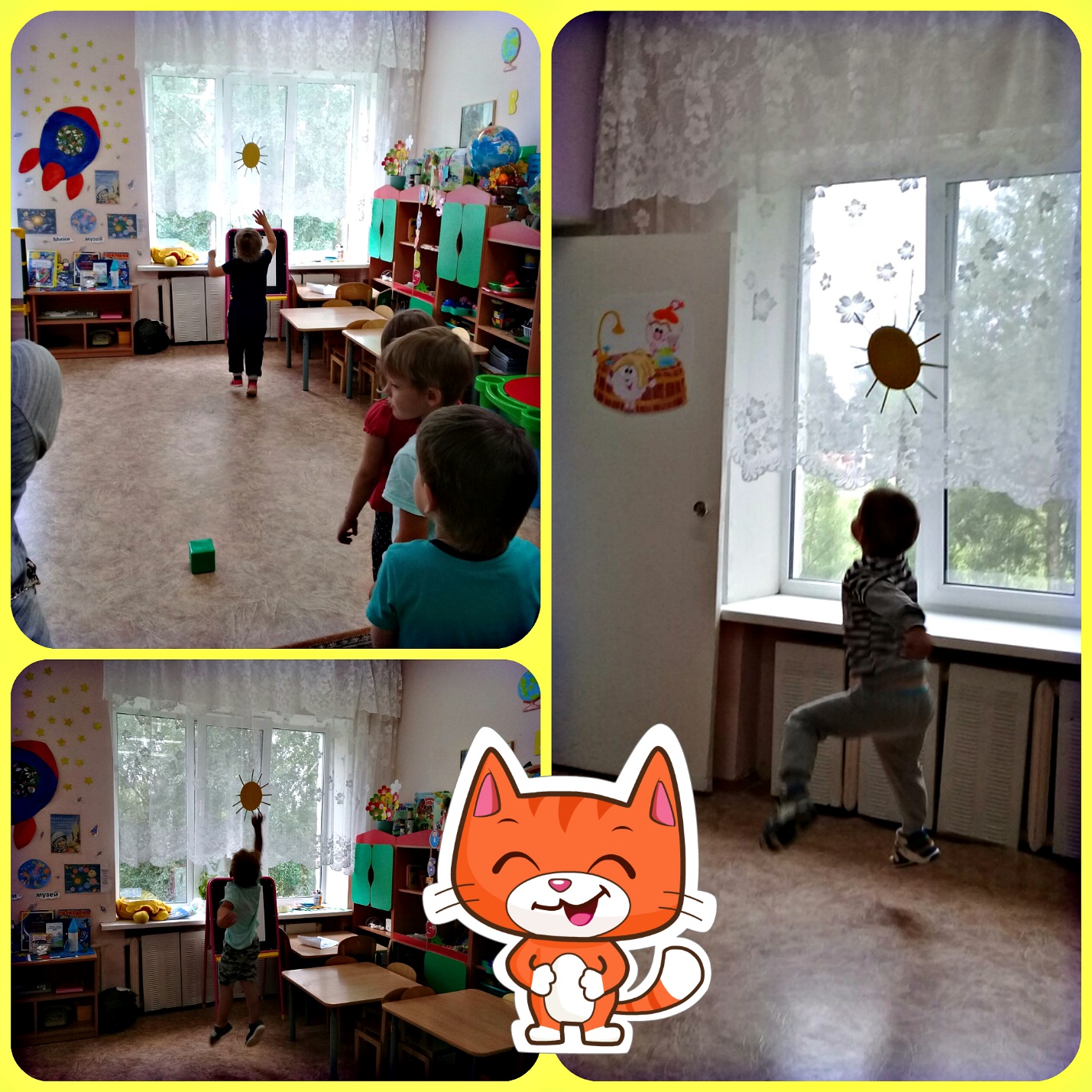 Игра «Медведя мы будили».Дети встают в круг, в центре сидит медведь.Как –то мы в лесу гуляли - Ходьба по кругу в колоннеИ медведя увидали - Развели рукиОн под деревом сидит - СадятсяИ тихонечко храпит - Изображают спящего медведяМы вокруг него ходили - ХодьбаИ медведя мы будили - Топают, хлопаютНу – ка, мишенька, вставайИ ребяток догоняй! - Дети убегают от медведя на скамейки.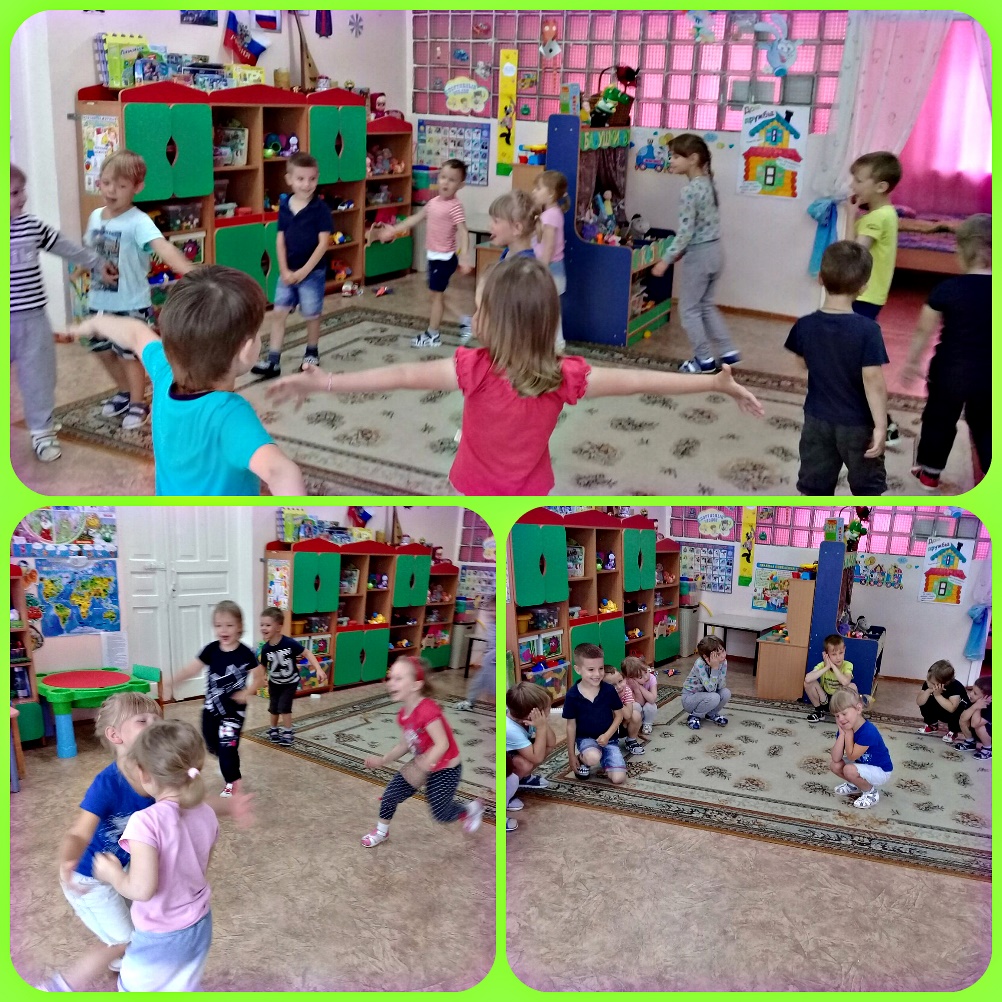 Эстафета «Нарисуй солнышко»Дети по очереди выкладывают солнце из представленного оборудования. Побеждает команда, первая справившаяся с заданием.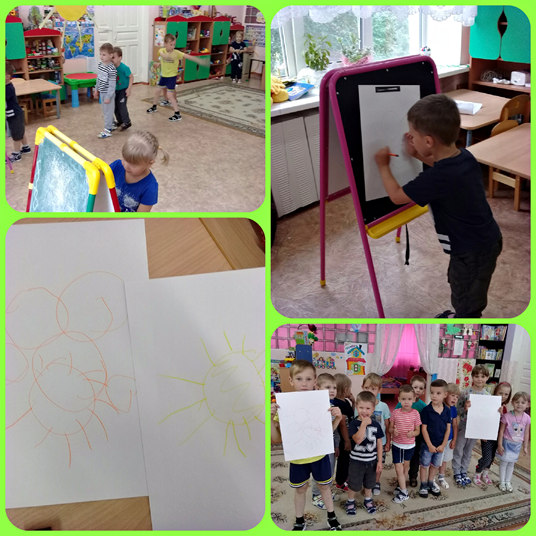 Дыхательная гимнастика «Ветер и тучка».Дети становятся вкруг выбирается ребенок «тучка», произносят слова:«Ветер по небу гулял, ветер тучки разгонял», после произношения начинают дуть на тучку.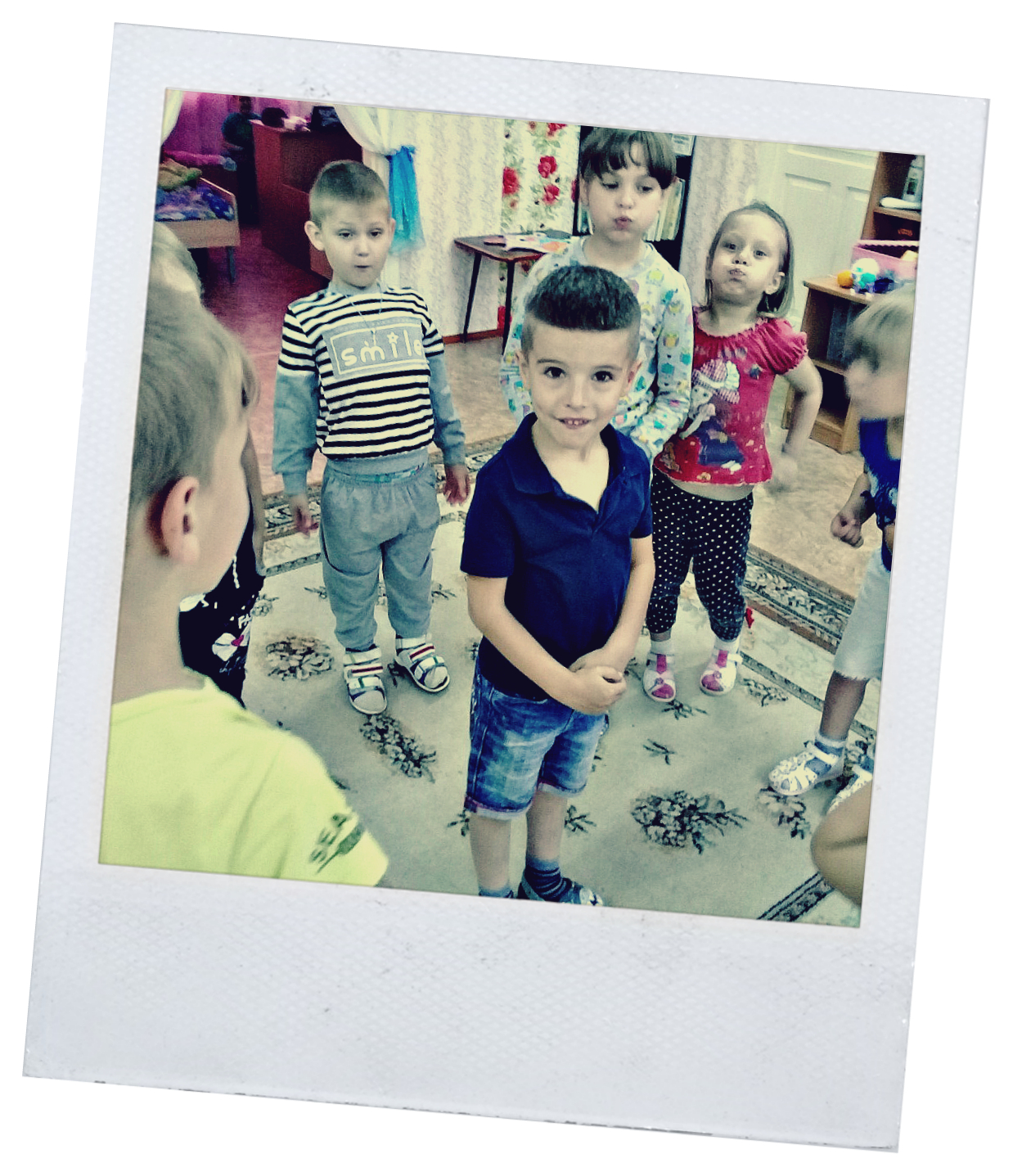 Подвижная игра «Пчёлки»Мишка-медведь идет,Мед у пчелок унесет.Пчелки отвечают:Этот улей — домик наш.Уходи, медведь, от нас,Ж-ж-ж-ж!Воспитатель: Ну вот ребята, солнышко выглянуло теперь будет тепло, А вы ребятки молодцы, со всеми заданиями справились!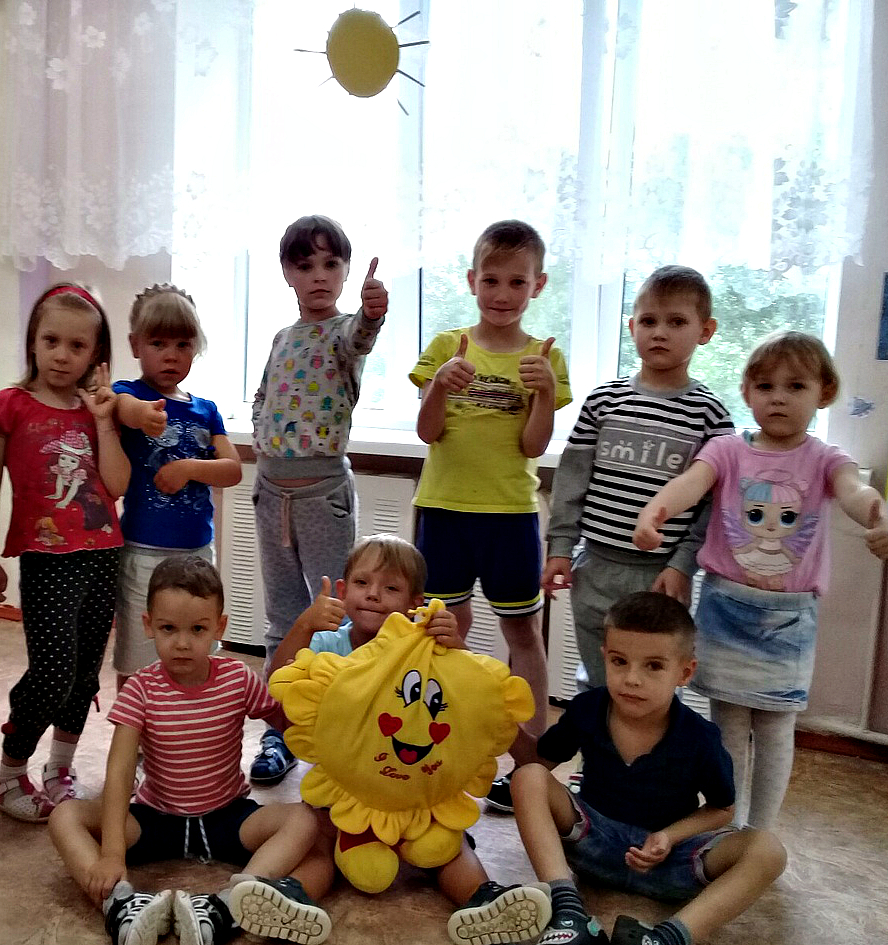 